Градска општина Младеновац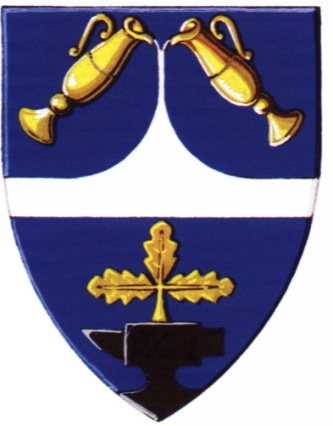 Приручник за регистрацију стамбених заједницаОктобар 2017.Увод	Скупштина Републике Србије је на предлог Министарства грађевинарства, саобраћаја и инфраструктуре Републике Србије донела нови Закон о становању и одржавању зграда, који је ступио на снагу 31.12.2016. године. Нови закон је за стамбене и стамбено-пословне зграде увео појам стамбене заједнице и предвидео рок у којем те стамбене заједнице морају да конституишу своје скупштине и да именују управнике уместо некадашњих председника. Обавеза регистрације по новом закону предвиђена је, како за зграде које нису имале оформљене скупштине и председнике скупштина зграде или савета станара у складу са старим законом о становању, тако и за оне зграде које су те органе већ имале. 	Практично, нови закон је увео обавезу да све зграде одрже Скупштину стамбене заједнице, да изаберу свог управника и да потом изврше регистрацију код надлежног органа општинске управе.	Закон је као крајњи рок за регистрацију стамбених заједница предвидео рок од шест месеци од дана почетка рада Регистра стамбених заједница.Регистар је почео са радом 12.06.2017.године, тако да је крајњи рок за регистрацију 12.12.2017.године до када грађани треба да изврше своју законску обавезу.	У складу са донетим законом, Управа Градске општине Младеновац је предузела низ активности којима би требало да помогне и олакша грађанима да у својим зградама  благовремено и успешно спроведу поступак предвиђен новим законом.	Као прво, Одељење за имовинско - правне и стамбене послове и пословни простор Управе Градске општине Младеновац је објавило обавештење за грађане на званичном сајту Градске општине Младеновац о почетку регистрације стамбених заједница, као и све моделе образаца које ће грађани моћи да користе у поступку регистрације и избора управника стамбене заједнице.	Уз моделе образаца објављено је кратко упутство које је такође доступно на званичном сајту Градске општине Младеновац о потребној документацији за поступак регистрације. За грађане који не користе интернет, Управа градске општине Младеновац је штампала обрасце који се могу преузети у надлежном Одељењу за имовинско - правне и стамбене послове и пословни простор, у  Управи-Услужном центру у Младеновцу, улица Краља Петра Првог број 175,  где се могу добити све информације и одговори на питања о примени закона. 	Грађани се запосленима у Одељењу могу обратити лично у просторијама Услужног центра, као и путем телефона или електронском поштом.I. Опште информације	Новим законом о становању и одржавању зграда понуђена су решења за досадашње проблеме становања, као што су: лоши услови становања грађана, драстично смањење вредности стамбеног фонда, оронуле фасаде, проблеми око управљања зградама, одржавања, финансирања одржавања и сл. 	У том циљу, новим законом одрживи развој становања прокламован је у јавни интерес. Одрживи развој становања подразумева унапређење услова становања грађана, очување и унапређење вредности стамбеног фонда, као и одржавање и управљање стамбеним зградама и стамбено - пословним зградама, у циљу спречавања или отклањања опасности по живот и здравље људи, животну средину, привреду или имовину веће вредности, односно у циљу обезбеђивања сигурности зграде и њене околине. 	Закон је недвосмислено обавезао све власнике посебних делова зграде (станова, пословних простора и гаража), да одржавају зграду на начин да од стамбене зграде, односно заједничких делова стамбене, односно стамбено-пословне зграде не прети опасност настанка штете. Сваки власник посебног дела има обавезу да учествује у трошковима одржавања и употребе заједничких делова. Послове одржавања и управљања стамбеном, односно стамбено - пословном зградом, власници посебних делова врше посредством стамбене заједнице.	Циљеви: унапређење услова становања грађана, очување и унапређење вредности стамбеног фонда, одржавање и управљање у стамбеним зградама и стамбено - пословним зградама.II. Стамбена заједница	Стамбену заједницу чине сви власници посебних делова стамбене, односно стамбено - пословне зграде. Чланови Скупштине стамбене заједнице су сви власници посебних делова. Када је власник посебног дела правно лице, у раду Скупштине учествује његов законски заступник или лице које он овласти. 	Уместо власника посебног дела на седници Скупштине може да учествује у раду и гласа и члан домаћинства, који је пословно способан или лице које закупац посебног дела, осим ако је власник посебног дела, обавестио Скупштину или управника да не дозвољава да уместо њега учествује неко други. Члан домаћинства или лице које је закупац посебног дела не може да учествује у доношењу следећих одлука: бирање и разрешавање управника, доношење одлуке о поверавању послова управљања зградом, односно избору професионалног управника, одлуке о узимању кредита, одлуке о располагању заједничким деловима зграде и висини накнаде за инвестиционо одржавање заједничких делова зграде и земљишта које служи за редовну употребу зграде.	Стамбена заједница послове управљања врши преко својих органа (Скупштине и управника), или преко професионалног управника коме су поверени послови управљања.	Стамбена заједница је у складу са чланом 40. став 3. закона дужна да у року од 60 дана од дана стицања својства правног лица одржи прву седницу Скупштине, на којој треба да изабере управника. Ову седницу треба да сазове лице које је до доношења закона вршило дужност председника Скупштине или Савета стамбене зграде, односно било који власник посебног дела зграде. 	Власник посебног дела који је издао свој посебни део у закуп трећем лицу и уговорио да треће лице учествује у трошковима одржавања и управљања зградом, дужан је да у року од 30 дана од дана издавања посебног дела у закуп обавести управника зграде да ће закупац учествовати у трошковима одржавања и управљања зградом.	Закупац на неодређено време стана у јавној својини има право да учествује у раду Скупштине, односно управљању и обавезан је да сноси трошкове одржавања и управљања зградом.	Скупштином председава лице које је изабрано за управника и које је обавезно да присуствује свакој седници Скупштине. 	Седница Скупштине одржава се најмање два пута годишње, а заказује је управник.	Иницијативу за заказивање седнице Скупштине може поднети и сваки власник посебног дела. Ако управник не закаже седницу Скупштине на захтев власника посебног дела у року од 10 дана, власник посебног дела је може сам заказати, о чему обавезно обавештава управника.	Стамбену заједницу чине сви власници посебних делова (станова, пословних простора, гаража) стамбене, односно стамбено - пословне зграде.	Ако зграда има више целина са засебним улазима, власници посебних делова сваке од тих целина могу формирати стамбену заједницу улаза на коју се сходно примењују све одредбе овог закона које се односе на стамбену заједницу зграде у целини.II.1. Надлежност Скупштине стамбене заједнице	Скупштина стамбене заједнице: 1. бира и разрешава управника2.доноси одлуку о поверавању послова управљања зградом, односно избору професионалног управника3. доноси правила власника у складу са чланом 17. став 2. Закона4. доноси одлуку о узимању кредита 5.одређује висину месечног износа који плаћају власници посебних делова за потребе извршења послова из надлежности стамбене заједнице, и то на име трошкова одржавања, трошкова за рад органа стамбене заједнице и других трошкова6. доноси програм одржавања заједничких делова зграде7.доноси одлуку о организовању послова одржавања зграде, односно о поверавању послова одржавања заједничких делова зграде8.доноси одлуку о предузимању радова на заједничким деловима зграде9. доноси одлуку о одржавању земљишта за редовну употребу зграде 10. доноси одлуку о физичко - техничком обезбеђењу зграде и ствари на земљишту које служе за редовну употребу зграде11.доноси одлуку о коришћењу заједничких делова зграде издавањем њихових делова трећим лицима или власницима посебних делова12. доноси одлуку о располагању заједничким деловима зграде13. доноси одлуку о начину коришћења земљишта које служи за редовну употребу зграде и тд.	Скупштина стамбене заједнице одлучује на седници али се одлуке могу доносити и давањем писаних изјава ван седнице. О раду Скупштине стамбене заједнице води се записник.	Скупштина стамбене заједнице доноси одлуке обичном већином гласова присутних чланова. Власник посебног дела може гласати и писаним или електронским путем, а у том случају се за потребе израчунавања кворума сматра да тај члан стамбене заједнице присуствује седници.II.2. Право гласа у Скупштини стамбене заједнице	Власник посебног дела има један глас у Скупштини стамбене заједнице. 	У случају да је једно лице истовремено власник више посебних делова зграде, то лице има онолико гласова у Скупштини стамбене заједнице колико има посебних делова у власништву. 	Власник гараже, гаражног места или гаражног бокса нема посебан глас по основу права својине на том посебном делу, осим када је то једини посебни део који једно лице поседује и у том случају то лице има право гласа у Скупштини само у односу на одлуке које се тичу дела зграде у којем се налази гаража, гаражно место, односно гаражни бокс.	Уколико је власник посебног дела недоступан, његов глас се не урачунава у кворум, односно укупан број гласова у поступку одлучивања. Сматра се да је власник посебног дела недоступан уколико се три пута узастопно не одазове на седницу Скупштине стамбене заједнице на коју је уредно позван а да при томе није обавестио управника, односно стамбену заједницу о разлозима свог неодазивања. 	Сматра се да је власник посебног дела уредно позван истицањем обавештења о дану, часу и месту одржавања седнице Скупштине са предложеним дневним редом, на видљивом месту у простору који је заједнички део зграде и који је у свакодневној употреби власника посебних делова (улаз, ходник и сл).	Обавештење о одржавању седнице Скупштине мора се истаћи најмање три дана пре дана одржавања скупштине, осим у хитним случајевима у којима се обавештење може истаћи на дан одржавања скупштине.II.3. Рад и одлучивање Скупштине	Скупштина стамбене заједнице доноси одлуке обичном већином гласова присутних чланова који имају право гласа по одређеном питању, осим ако законом није другачије прописано.	О располагању заједничким деловима зграде, поверавању управљања професионалном управнику и кредитном задуживању стамбене заједнице, Скупштина стамбене заједнице одлучује већином коју чине 2/3 укупног броја гласова. 	Власник посебног дела може гласати и писаним или електронским путем и у том случају се за потребе израчунавања кворума сматра да тај члан стамбене заједнице присуствује седници. 	Власник посебног дела може да гласа и преко заступника, односно пуномоћника. Пуномоћје се издаје у писаном облику и чува уз записник о раду Скупштине.II.4. Кворум	Кворум за одржавање и рад седнице Скупштине чини обична већина од укупног броја гласова чланова који имају право гласа по одређеном питању, ако одлуком стамбене заједнице није одређен већи број гласова. 	Уколико се седница Скупштине не може одржати због недостатка кворума, поново се сазива најраније три, а најкасније 30 дана од дана када је седница требало да буде одржана, са истим предложеним дневним редом (поновљена седница).	Кворум за одржавање и рад поновљене седнице чини 1/3 укупног броја гласова чланова, осим ако одлуком стамбене заједнице није одређен већи број гласова.II.5. Управник	Стамбена заједница има управника. 	Управника бира Скупштина стамбене заједнице из редова чланова Скупштине стамбене заједнице. 	Мандат управника траје четири године, осим ако одлуком о избору није одређено краће време, а по истеку времена на које је изабран може бити поново биран. По истеку мандата управника, ако није изабран нови управник, он је дужан да врши ову функцију још 30 дана од дана истека мандата.	Уколико Скупштина стамбене заједнице из било ког разлога не изабере новог управника у року од 30 дана од дана када је стамбена заједница остала без управника, сваки власник посебног дела има право да захтева покретање поступка пред надлежним општинским органом за именовање професионалног управника. 	Уколико стамбена зграда, односно стамбено - пословна зграда у законском року није одржала седницу Скупштине стамбене заједнице и изабрала управника или поверила послове управљања професионалном управнику, надлежни орган Управе решава у поступку увођења принудне управе на основу пријаве комуналног инспектора или власника посебног дела.	Управника бира Скупштина стамбене заједнице из редова чланова Скупштине стамбене заједнице. Мандат управника траје четири године. 	Скупштина стамбене заједнице може у сваком тренутку одлучити да за послове управљања ангажује професионалног управника.	Принудна управа уводи се поверавањем послова управљања професионалном управнику у случају да пријава за упис стамбене заједнице не буде поднета или по истеку или престанку мандата из било ког разлога није изабран нови управник. Поступак увођења принудне управе именовањем професионалног управника покреће се подношењем пријаве надлежног инспектора или власника посебног дела у складу са законом.	Привредна комора Србије води регистар професионалних управника који је доступан на њеној интернет страници.III. Регистар стамбених заједницаIII.1. Регистар стамбених заједница	Регистар стамбених заједница (у даљем тексту: Регистар) је електронска база података и докумената у којој су садржани подаци о стамбеним заједницама на територији сваке локалне самоуправе, док јединствену, централну и јавну базу података (јединствена евиденција) у којој су обједињени подаци о стамбеним заједницама из свих регистара на територији Републике Србије води Републички геодетски завод. 	Регистар стамбених заједница почео је са радом 12.06.2017. године и од тог датума тече рок од шест месеци за регистрацију стамбене заједнице. 	Управник или лице овлашћено одлуком стамбене заједнице дужно је да поднесе пријаву за упис стамбене заједнице, односно регистрацију промене других података који се региструју и објављују у Регистру стамбених заједница у року од 15 дана од дана одржавања седнице Скупштине, односно настанка промене. Скупштина или Савет зграде који је формиран у складу са прописима који су важили до ступања на снагу овог закона, односно власници посебних делова зграде у којој није формирана Скупштина или Савет зграде, дужни су да у року од шест месеци од дана почетка рада Регистра изврше регистрацију стамбене заједнице у складу са одредбама закона.III.2. Подносилац пријаве	Подносилац пријаве за упис стамбене заједнице, упис или промену управника, односно регистрацију и евиденцију промене или брисања других података о стамбеној заједници и згради, може бити:1. Лице овлашћено одлуком стамбене заједнице за подношење пријаве у Регистар, уколико пријаву не подноси изабрани управник стамбене зграде2. Управник стамбене заједнице, изабран одлуком стамбене заједнице3. Професионални управник, ангажован уговором између стамбене заједнице и организатора професионалног управљања4. Професионални управник, именован решењем надлежне јединице локалне самоуправе, за послове управљања, у случају принудне управе.	Управник или друго овлашћено лице, дужно је да у року од 15 дана од дана одржавања прве седнице Скупштине стамбене заједнице поднесе пријаву за упис стамбене заједнице и управника или да региструје правила власника у Регистру стамбене заједнице. Уколико дође до промене података који су предмет регистрације, управник је такође дужан да у року од 15 дана од дана настанка промене поднесе нову пријаву за промену података.III.3. Начин подношења пријаве	Поступак регистрације покреће се подношењем пријаве Регистру у папирној форми на одговарајућем обрасцу уз доказ о уплати прописане таксе, преко писарнице Градске општине Младеновац или поштом.Напомена: - електронско подношење пријава путем корисничке апликације биће могуће од јануара 2018. године;-  за упис стамбене заједнице у Регистар плаћа се административна такса у износу од 300,00 динара за пријаву и 500,00 динара за решење, на број жиро-рачуна 840-742251843-73, позив на број 82-070, број модела 97, прималац: Градска општина Младеновац, сврха уплате: административна такса за регистрацију стамбене заједнице.III.4. Регистрациона пријава и попуњавање пријаве	Подносилац пријаве је у обавези да попуни одговарајући образац регистрационе пријаве који је доступан на званичној интернет страници Градске општине Младеновац и у Одељењу за имовинско - правне и стамбене послове и пословни простор Управе Градске општине Младеновац у Услужном центру у Младеновцу, Ул. Краља Петра I бр. 175. Напомена: уколико је стамбена заједница по старом закону имала матични број, ПИБ или број текућег рачуна, ти подаци остају исти и попуњавају се у пријави.III.5. Потребна документација за регистрацију и евиденцију	Уз пријаву се прилажу прописани документи у оригиналу, овереном препису или овереној фотокопији, као и доказ о уплати административних такси за регистрацију.Напомена: стамбена заједница би требало да записник са одлуком стамбене заједнице о избору управника или одлуком о поверавању послова управљања професионалном управнику попуни у два примерка, од којих се један подноси приликом регистрације, а други остаје стамбеној заједници. 	Уз пријаву за упис података и докумената о стамбеној заједници прилажу се: 	1. Записник са седнице на којој је донета одлука стамбене заједнице о избору управника	2. Очитана лична карта са чипом или копија личне карте подносиоца захтева	3. Доказ о уплати административних такси за регистрацију.IV. Доношење решења о упису у Регистар стамбених заједница	У поступку регистрације Регистратор искључиво врши проверу испуњености формалних услова за упис података у Регистар, који су предмет регистрације и објављивања, на основу чињеница из пријаве и приложених докумената, без испитивања тачности чињеница из пријаве, веродостојности приложених докумената и правилности и законитости поступка у којима су документи донети.	По извршеној контроли исправности унетих података и докумената Регистратор доноси решење о регистрацији ако су испуњени формални услови за регистрацију.	Регистратор одбацује пријаву закључком ако нису испуњени формални услови за даље поступање по пријави, уз навођење свих недостатака, односно разлога за одбацивање. Закључак се потом објављује у јединственој евиденцији, а писани отправак се доставља подносиоцу пријаве на начин одређен у регистрационој пријави.	Уколико подносилац пријаве у прописаном року отклони све утврђене недостатке те поднесе усаглашену пријаву и документе, не плаћа поново административну таксу. Подносилац пријаве може само једном искористити право на подношење усаглашене пријаве без обавезе поновног плаћања административне таксе.V. Модели акатаV.1. Записник и одлука са седнице Скупштине стамбене заједницеСТАМБЕНА ЗАЈЕДНИЦАУлица____________________ број _______________________Скупштина стамбене заједницеЗ  А  П  И  С  Н  И  К Са седнице скупштине стамбене заједнице у улици .................................................................. бр. …………… у …………………………., одржане дана ........................ 20........ године, са почетком у ........... часова.Седницу је сазвао и води.............................................................., власник стана број............ , а записничар је .................................................................... .Седница је сазвана ради избора управника стамбене заједнице у складу са чл. 40. и 49. Закона о становању и одржавању зграда („Сл. гласник РС“, бр. 104/2016). На почетку седнице председавајући констатује да је седница сазвана у складу са чланом 43. Закона о становању и одржавању зграда, као и да у згради има укупно ................ посебних делова зграде. Седници присуствује .............. чланова скупштине, а писаним/електронским путем се изјаснило ..................... чланова скупштине, те су у складу са чланом 45. став 1.  Закона о становању и одржавању зграда испуњени услови (кворум) за одржавање седнице и одлучивање. Констатује се да је на основу ....................... гласова усвојен дневни ред. Дневни ред:Избор управника стамбене заједнице(може се расправљати и о другим тачкама дневног реда).У оквиру 1. тачке дневног реда констатује се да су испуњени сви законски услови за избор управника стамбене заједнице, за кога је предложен ............................................................., власник/заступник посебног дела бр. .......... .Након гласања чланова скупштине, скупштина стамбене заједнице доноси:О   Д   Л   У   К   УЗа управника стамбене заједнице у ул. ........................................................ бр. …………… је изабран ...................................................................................... (име и презиме, ЈМБГ) власник/заступник посебног дела бр. ................. .Одлука је донета на основу …………… гласова присутних чланова скупштине стамбене заједнице. Ова одлука ступа на снагу даном доношења.            Записничар                                      Председавајући скупштине стамбене заједнице..........................................                         ............................................................................Саставни део записника и одлуке су потписи власника посебних делова зграде*Записник мора да садржи потписе обичне већине власника од укупног броја свих посебних делова зграде.Бр. Посебни део         Име и презиме                                       Потпис власника            стан бр. 01   ..................................................          .........................................    стан бр. 02   ..................................................          ........................................     (редом наводити све посебне делове зграде-станове)						          УПРАВНИК СТАМБЕНЕ ЗАЈЕДНИЦЕ							............................................................................V.2. Образац пријаве за регистрацију стамбене заједницеРЕПУБЛИКА СРБИЈАГрад БеоградГрадска општина МладеновацОдељење за имовинско - правне и стамбене пословеи пословни просторОБРАЗАЦ ПРИЈАВЕ ЗА РЕГИСТРАЦИЈУ СТАМБЕНЕ ЗАЈЕДНИЦЕВрста регистрације стамбене заједнице:(изабрати врсту регистрације и означити поље са х)Подаци о подносиоцу пријаве:Начин достављања писаног отправка одлуке Регистратора:(изабрати и означити начин доставе)Начин формирања стамбене заједнице:(означити начин формирања стамбене заједнице)Подаци о стамбеној заједници: Подаци о управнику стамбене заједнице: Подаци о професионалном управнику:(уколико је стамбена заједница послове управљања поверила професионалном управнику)Евиденциони подаци о згради:(ако је стамбена заједница регистрована за више улаза, подаци о згради се евидентирају за сваки улаз посебно и за сваки улаз је потребно попунити евиденционе податке на додатном обрасцу пријаве)За упис стамбене заједнице у Регистар стамбених заједница плаћа се административна такса у износу од ……………… динара, на број жиро рачуна локалне самоуправе …………………................................, позив на број ……….…………………Подносилац захтева | управникVI. Корисни линкови и контактVI.1. Линкови 	1. Линк интернет странице Градске општине Младеновацhttps://www.mladenovac.gov.rs/index.php/component/content/article/4218	2. База јединствене евиденције стамбених заједница РГЗ-аhttp://katastar.rgz.gov.rs/StambeneZajednice	3. Регистар професионалних управника - Привредна комора Србијеhttps://usluge.pks.rs/#!/app/buildingmanagersregistar	4. За више информација о функционисању стамбених заједница и сл. посетите интернет страницу Министарства грађевинарства, саобраћаја и инфраструктуреhttp://www.stanovanje.gov.rsVI.2. Контакт	За све потребне информације око регистрације стамбених заједница можете се обратити Одељењу за имовинско-правне и стамбене послове и пословни простор Управе градске општине Младеновац,Краља Петра I број 175- Услужни центар, или преко контакт телефона и  E-mail адресе:1. Јелена Ивковић, регистратор, дипл. правник, тел: 011/8241-669,  E-mail:jivkovic@mladenovac.rs;2.ЂорђеКузмановић, регистратор, дипл.правник, тел: 011/8241-672,E-mail:dkuzmanovic@mladenovac.rsУПИСПРОМЕНА ПОДАТАКАБРИСАЊЕИме и презимеЈ М Б ГБрој путне исправе и држава издавања за страно лицеУлица и бројМесто | општинаКонтакт телефонЕлектронска пошта                               (уколико постоји)Поштанском пошиљком на адресу подносиоца пријавеПоштанском пошиљком на адресу стамбене заједницеПреузимањем у седишту РегистраСтамбена заједница је формирана за зграду у целини(уколико је стамбена заједница формирана у згради која има само један улаз или је формирана за све улазе у оквиру једне зграде)Стамбена заједница је формирана за један улаз(уколико је стамбена заједница формирана за један улаз у згради која има више улаза, назависно од других улаза те зграде)Стамб. заједница је формирана за више улаза једне зграде(уколико је стамбена заједница формирана за више улаза у оквиру једне зграде, али не за све улазе те зграде)Пословно име(означење-улица-број(еви))СТАМБЕНА ЗАЈЕДНИЦАСТАМБЕНА ЗАЈЕДНИЦАСТАМБЕНА ЗАЈЕДНИЦАСТАМБЕНА ЗАЈЕДНИЦАСТАМБЕНА ЗАЈЕДНИЦАПословно име на језику националне мањинеУлица и кућни број         адреса седиштаМесто | општинаМатични број                                                                                                                                                                                     (уколико постоји)ПИБ                                                                                      (уколико постоји)Број текућег рачуна                          (уколико постоји)Електронска пошта                      (уколико постоји)Име и презиме управникаЈ М Б Г Број путне исправе и држава издавања за страно лицеУлица и бројМесто | општинаКонтакт телефонЕлектронска пошта                          (уколико постоји)Име и презиме професионалног управникаЈ М Б Г Број путне исправе и држава издавања за страно лицеПословно име – организатор професионалног управљања Адреса седишта  Матични број ПИББрој уговора                        закључен са стам.заједницомДатум закључења уговораБрој решења                              у случају принудне управеДатум доношења решењаКонтакт телефонЕлектронска пошта                        Подаци за улаз – број                       Година изградње зградеБрој посебних делова зградеБрој становаБрој становаБрој становаБрој становаБрој становаБрој становаБрој пословних простораБрој пословних простораБрој пословних простораБрој пословних простораБрој пословних простораБрој пословних простораБрој пословних простораБрој пословних простораБрој посебних делова зградеГаража у зградиГаража у зградиГаража у зградиГаража у зградиГаража у зградиГаража у зградиГаража у зградиГаража у зградиГаража у зградиГаража у зградиГаража у зградиГаража у зградиГаража у зградиГаража у зградиГаража у зградиДаНеБрој посебних делова зградеБрој гаражних местаБрој гаражних местаБрој гаражних местаБрој гаражних местаБрој гаражних местаБрој гаражних местаБрој гаражних боксоваБрој гаражних боксоваБрој гаражних боксоваБрој гаражних боксоваБрој гаражних боксоваБрој гаражних боксоваБрој гаражних боксоваБрој гаражних боксоваБрој гаража ван зграде на катастарској парцелиБрој гаража ван зграде на катастарској парцелиБрој гаража ван зграде на катастарској парцелиБрој гаража ван зграде на катастарској парцелиБрој гаража ван зграде на катастарској парцелиБрој гаража ван зграде на катастарској парцелиБрој гаража ван зграде на катастарској парцелиБрој гаража ван зграде на катастарској парцелиБрој гаража ван зграде на катастарској парцелиБрој гаража ван зграде на катастарској парцелиБрој гаража ван зграде на катастарској парцелиБрој гаража ван зграде на катастарској парцелиБрој гаража ван зграде на катастарској парцелиБрој гаража ван зграде на катастарској парцелиБрој гаража ван зграде на катастарској парцелиБрој гаража ван зграде на катастарској парцелиБрој гаража ван зграде на катастарској парцелиБрој гаража ван зграде на катастарској парцелиПодаци о физичким карактеристикама зградеСпратност зградеСпратност зградеСпратност зградеСпратност зградеПодрумПодрумПодрумПодрумБр.етажаБр.етажаБр.етажаБр.етажаПоткровљеПоткровљеПоткровљеБрој лифтоваБрој лифтоваБрој лифтоваБрој лифтоваБрој лифтоваБрој лифтоваБрој лифтоваБрој лифтоваБрој лифтоваБрој лифтоваБрој лифтоваБрој лифтоваБрој лифтоваБрој лифтоваБрој лифтоваБрој лифтоваБрој лифтоваБрој лифтоваСклониште у зградиСклониште у зградиСклониште у зградиСклониште у зградиСклониште у зградиСклониште у зградиСклониште у зградиСклониште у зградиСклониште у зградиСклониште у зградиСклониште у зградиСклониште у зградиСклониште у зградиСклониште у зградиСклониште у зградиДаНеВрста кроваВрста кроваВрста кроваВрста кроваВрста кроваВрста кроваВрста кроваВрста кроваВрста кроваВрста кроваВрста кроваВрста кроваРаванРаванРаванКосКосКосГромобран на зградиГромобран на зградиГромобран на зградиГромобран на зградиГромобран на зградиГромобран на зградиГромобран на зградиГромобран на зградиГромобран на зградиГромобран на зградиГромобран на зградиГромобран на зградиГромобран на зградиГромобран на зградиГромобран на зградиДаНеНачин грејања зградеДаљинско грејање у зградиДаљинско грејање у зградиДаљинско грејање у зградиДаљинско грејање у зградиДаљинско грејање у зградиДаљинско грејање у зградиДаљинско грејање у зградиДаљинско грејање у зградиДаљинско грејање у зградиДаљинско грејање у зградиДаљинско грејање у зградиДаљинско грејање у зградиДаљинско грејање у зградиДаљинско грејање у зградиДаљинско грејање у зградиДаНеПодаци о енергетској сертификацији зградеЗграда (као целина) има енергетски пасошЗграда (као целина) има енергетски пасошЗграда (као целина) има енергетски пасошЗграда (као целина) има енергетски пасошЗграда (као целина) има енергетски пасошЗграда (као целина) има енергетски пасошЗграда (као целина) има енергетски пасошЗграда (као целина) има енергетски пасошЗграда (као целина) има енергетски пасошЗграда (као целина) има енергетски пасошЗграда (као целина) има енергетски пасошЗграда (као целина) има енергетски пасошЗграда (као целина) има енергетски пасошЗграда (као целина) има енергетски пасошЗграда (као целина) има енергетски пасошДаНеозначити енергетски разредА+А+AAAABBCCCуколико зграда има енергетски пасошDDEEEEFFGGGБрој енергетског пасошаEPPПодатак о статусу заштите зграде као културног добраНема статус заштитеНема статус заштитеНема статус заштитеНема статус заштитеНема статус заштитеНема статус заштитеНема статус заштитеНема статус заштитеНема статус заштитеНема статус заштитеНема статус заштитеНема статус заштитеНема статус заштитеНема статус заштитеНема статус заштитеНема статус заштитеНема статус заштитеНема статус заштитеозначити статус заштитеЗграда у оквиру просторно културно-историјске целинеЗграда у оквиру просторно културно-историјске целинеЗграда у оквиру просторно културно-историјске целинеЗграда у оквиру просторно културно-историјске целинеЗграда у оквиру просторно културно-историјске целинеЗграда у оквиру просторно културно-историјске целинеЗграда у оквиру просторно културно-историјске целинеЗграда у оквиру просторно културно-историјске целинеЗграда у оквиру просторно културно-историјске целинеЗграда у оквиру просторно културно-историјске целинеЗграда у оквиру просторно културно-историјске целинеЗграда у оквиру просторно културно-историјске целинеЗграда у оквиру просторно културно-историјске целинеЗграда у оквиру просторно културно-историјске целинеЗграда у оквиру просторно културно-историјске целинеЗграда у оквиру просторно културно-историјске целинеЗграда у оквиру просторно културно-историјске целинеЗграда у оквиру просторно културно-историјске целинеДобро које ужива статус претходне заштитеДобро које ужива статус претходне заштитеДобро које ужива статус претходне заштитеДобро које ужива статус претходне заштитеДобро које ужива статус претходне заштитеДобро које ужива статус претходне заштитеДобро које ужива статус претходне заштитеДобро које ужива статус претходне заштитеДобро које ужива статус претходне заштитеДобро које ужива статус претходне заштитеДобро које ужива статус претходне заштитеДобро које ужива статус претходне заштитеДобро које ужива статус претходне заштитеДобро које ужива статус претходне заштитеДобро које ужива статус претходне заштитеДобро које ужива статус претходне заштитеДобро које ужива статус претходне заштитеДобро које ужива статус претходне заштитеКултурно доброКултурно доброКултурно доброКултурно доброКултурно доброКултурно доброКултурно доброКултурно доброКултурно доброКултурно доброКултурно доброКултурно доброКултурно доброКултурно доброКултурно доброКултурно доброКултурно доброКултурно доброКултурно добро од великог значајаКултурно добро од великог значајаКултурно добро од великог значајаКултурно добро од великог значајаКултурно добро од великог значајаКултурно добро од великог значајаКултурно добро од великог значајаКултурно добро од великог значајаКултурно добро од великог значајаКултурно добро од великог значајаКултурно добро од великог значајаКултурно добро од великог значајаКултурно добро од великог значајаКултурно добро од великог значајаКултурно добро од великог значајаКултурно добро од великог значајаКултурно добро од великог значајаКултурно добро од великог значајаКултурно добро од изузетног значајаКултурно добро од изузетног значајаКултурно добро од изузетног значајаКултурно добро од изузетног значајаКултурно добро од изузетног значајаКултурно добро од изузетног значајаКултурно добро од изузетног значајаКултурно добро од изузетног значајаКултурно добро од изузетног значајаКултурно добро од изузетног значајаКултурно добро од изузетног значајаКултурно добро од изузетног значајаКултурно добро од изузетног значајаКултурно добро од изузетног значајаКултурно добро од изузетног значајаКултурно добро од изузетног значајаКултурно добро од изузетног значајаКултурно добро од изузетног значајаНазив предузећа коме је поверено одржавање зграде(уколико стамбена заједница има склопљен уговор о одржавању зграде)(уколико стамбена заједница има склопљен уговор о одржавању зграде)(уколико стамбена заједница има склопљен уговор о одржавању зграде)(уколико стамбена заједница има склопљен уговор о одржавању зграде)(уколико стамбена заједница има склопљен уговор о одржавању зграде)(уколико стамбена заједница има склопљен уговор о одржавању зграде)(уколико стамбена заједница има склопљен уговор о одржавању зграде)(уколико стамбена заједница има склопљен уговор о одржавању зграде)(уколико стамбена заједница има склопљен уговор о одржавању зграде)(уколико стамбена заједница има склопљен уговор о одржавању зграде)(уколико стамбена заједница има склопљен уговор о одржавању зграде)(уколико стамбена заједница има склопљен уговор о одржавању зграде)(уколико стамбена заједница има склопљен уговор о одржавању зграде)(уколико стамбена заједница има склопљен уговор о одржавању зграде)(уколико стамбена заједница има склопљен уговор о одржавању зграде)(уколико стамбена заједница има склопљен уговор о одржавању зграде)(уколико стамбена заједница има склопљен уговор о одржавању зграде)(уколико стамбена заједница има склопљен уговор о одржавању зграде)(уколико стамбена заједница има склопљен уговор о одржавању зграде)Датум подношења пријаве ____________ 20_ _